§1412-B.  Reporting and evaluation of rehabilitation needsThe department shall evaluate the needs of people with disabilities in the State and how these needs may be met most effectively.  As required by the federal Rehabilitation Act of 1973 and the federal Workforce Innovation and Opportunity Act of 2014, Public Law 113‑128, the department shall conduct a comprehensive statewide assessment every 3 years to describe the rehabilitation needs of individuals with disabilities residing in the State, including a review of community rehabilitation programs in the State and their effectiveness and adequacy in meeting the overall needs of people with disabilities.   The commissioner shall use the results of these reviews to advise the Governor and the Legislature of any need to change the State's rehabilitation programs.  The commissioner shall report annually to the joint standing committee of the Legislature having jurisdiction over labor matters the program outcomes as part of the reports authorized under section 2004‑A, subsection 3 and required under section 3101‑A.  [RR 2021, c. 2, Pt. A, §95 (COR).]SECTION HISTORYPL 1995, c. 560, §F13 (NEW). PL 2017, c. 111, §10 (AMD). RR 2021, c. 2, Pt. A, §95 (COR). The State of Maine claims a copyright in its codified statutes. If you intend to republish this material, we require that you include the following disclaimer in your publication:All copyrights and other rights to statutory text are reserved by the State of Maine. The text included in this publication reflects changes made through the First Regular and First Special Session of the 131st Maine Legislature and is current through November 1. 2023
                    . The text is subject to change without notice. It is a version that has not been officially certified by the Secretary of State. Refer to the Maine Revised Statutes Annotated and supplements for certified text.
                The Office of the Revisor of Statutes also requests that you send us one copy of any statutory publication you may produce. Our goal is not to restrict publishing activity, but to keep track of who is publishing what, to identify any needless duplication and to preserve the State's copyright rights.PLEASE NOTE: The Revisor's Office cannot perform research for or provide legal advice or interpretation of Maine law to the public. If you need legal assistance, please contact a qualified attorney.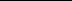 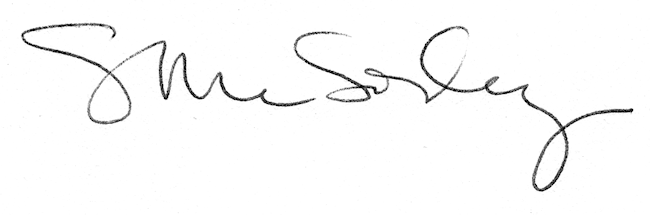 